キッズ料理教室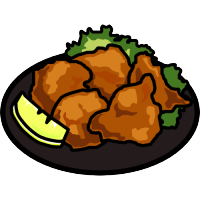 「羽津 おうちごはん」今年のおうちごはんは年間６回の開催を予定しています。定食シリーズの第６回は「唐揚げ定食」です。参加ご希望の方は、下の申込書に必要事項をご記入の上、お申し込みください。記上記の留意事項に同意し、「羽津 おうちごはん」に参加を申し込みます。　　　　　　　　　　平成　　　　年　　　　月　　　　日　　　　　　保護者氏名　　　　　　　　　　　　　　　　　　　　　　　　　　　　　開催日時平成３０年３月２４日（土）１０：００～１３：００（食事・後片付けを含む）② 開催場所羽津地区市民センター３階調理室③ 参加資格羽津地区在住の小学生　※　幼稚園・保育園児で参加を希望される場合はお問い合わせください④ 予定メニュー唐揚げ定食、三色だんご⑤ 服装・持ち物服装は自由。ただし、動きやすいものエプロン、三角巾またはバンダナ（頭を覆うもの）、ふきん２枚、ハンカチまたはタオル⑥ 参加費１人につき ５００円⑦ 募集人数２０名⑧ 申込み受付期間平成３０年３月５日（月）～３月１６日（金）ただし、募集定員に達し次第締め切ります⑨ 問合せ・申込み先羽津地区まちづくり推進協議会事務局　　　TEL & FAX　　059-331-5333　　　　　　　　　　　　　　　　　　　　　　　　　　Eメール　　　jimukyoku@hazu.org⑩ その他留意事項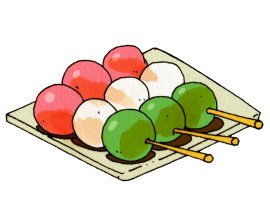 ◆アレルギー対応はしていませんので、アレルギー体質の方の参加はお断りします。◆教室開催中の事故については、応急処置は行いますが、その後は保護者側で対応願います。◆治療費等については、主催者が加入する傷害保険の範囲内で補償します。◆万一の事故の際には、故意、重過失の場合を除き、主催者や他の参加者の責任を問わないものとします。◆食中毒や伝染性の疾患を予防するため、当日の体調が不良の場合は参加をご遠慮願います。◆教室の写真や活動状況を主催者や講師の広報活動で使用させていただきます。◆小食で食べ残しが予想されるお子さんは、お持ち帰り容器をご持参ください。「羽津 おうちごはん」申込書「羽津 おうちごはん」申込書「羽津 おうちごはん」申込書「羽津 おうちごはん」申込書「羽津 おうちごはん」申込書受付No.受付No.保護者保護者保護者保護者保護者保護者保護者保護者ふりがな住　　　所氏　名住　　　所氏　名電話番号参加する人参加する人参加する人参加する人参加する人参加する人参加する人参加する人ふりがな学　　　年年　　齢年　　齢氏　名　　　　　　　　年生　　　　　　　　　　歳　　　　　　　　　　歳ふりがな学　　　年年　　齢年　　齢氏　名　　　　　　　　年生　　　　　　　　　　歳　　　　　　　　　　歳